ACTION PLAN 2014-15Krishi Vigyan KendraHadonhalli-561 205, Tubagere Hobli Doddaballapura TalukBangalore Rural District1. General information about the Krishi Vigyan Kendra 2. Details of staff as on date 3. Details of SAC meeting conducted during 2013-144. Capacity Building of KVK Staff4.1. Plan of Human Resource Development of KVK personnel during 2014-154.2. Cross-learning across KVKs during 2014-155. Proposed cluster of KVKs (3 to 5 neighboring KVKs) to be formed for sharing knowledge/expertise, resources and activities during 2014-156. Operational areas details proposed during 2014-15* Support with problem-cause and interventions diagram7.	Technology Assessment during 2014-158.	Technology Refinement during 2014-15 - NIL9.	Frontline Demonstrations during 2014-1510	Training for Farmers/ Farm Women during 2014-15* Title of intervention/title of technology, ** Training title should specify the major technology/skill to be transferred.	11. Training for Rural Youth during 2014-15* Title of intervention/title of technology, ** Training title should specify the major technology/skill to be transferred.12 Trainings for Extension Personnel during 2014-15* Title of intervention/title of technology, ** Training title should specify the major technology/skill to be transferred.	13. Vocational trainings during 2014-15* Training title should specify the major technology/skill to be transferred.14. Sponsored trainings during 2014-15* Programme title should specify the major technologies/skills to be transferred /refreshed.15. Extension programmes during 2014-15* Organize the programmes if funds are provided16.	Activities proposed as Knowledge and Resource Centre during 2014-1516.1 Technological knowledge16.2 Technological Products16.3 Technological Information 7.	Additional Activities Planned during 2014-1518.	Revolving Fund 18.1	Financial status 18.2 	Plan of activities under Revolving Fund19.	Activities of soil, water and plant testing laboratory during 2014-1520.	E-linkage during 2014-1521.	Activities planned under Rainwater Harvesting Scheme (only to those KVKs which are already having scheme under Rain Water Harvesting)22.	Innovative Farmer’s Meet 23.	Farmers School planned 24.	Innovative activity25. Budget - Details of budget utilization (2013-14) up to 31 January 2014(Figures in Rs.)26. Details of Budget Estimate (2014-15) based on proposed action plan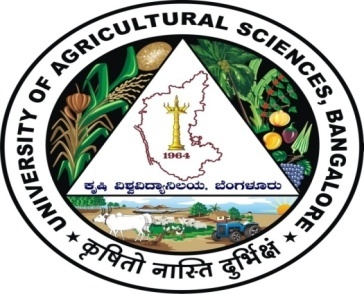 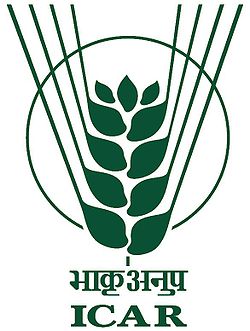 1.1Name and address of KVK with Phone, Fax and e-mail:Krishi Vigyan KendraHadonhalli-561 205, Tubagere Hobli, Doddaballapura Taluk Bangalore Rural DistrictPhone: 080-27652082, Fax: 080-27652093 E mail: kvkbrd@gmail.com1.2Name and address of host organization :University of Agricultural Sciences Gandhi Krishi Vigyan Kendra, Bangalore – 560 065Karnataka, India1.3Year of sanction:20061.4Website address of KVK and date of last update:www.kvkbrd.org    and  last updated on 17-02-2014Sl.No.Sanctioned postName of the incumbentDisciplineExisting Pay bandGrade PayDate of joiningPermanent / Temporary2.1Programme CoordinatorDr.K.N.SrinivasappaHorticulture15600-39100800009.12.2011Permanent2.2Subject Matter Specialist Dr.Savita S.ManganavarHome Science15600-39100600028.02.2007Permanent2.3Subject Matter Specialist Dr.Ananda G.ManegarAnimal Science15600-39100600013.03. 2007Permanent2.4Subject Matter Specialist Mrs.B.G.VasanthiSoil Science15600-39100600028.03. 2007Permanent2.5Subject Matter Specialist Dr.M.PadmavathiAgricultural Extension15600-39100600023.11.2012Permanent2.6Subject Matter Specialist Dr.B.ManjunathPlant Protection15600-39100600027.09.2013Permanent2.7Subject Matter Specialist Dr.N.E.NaveenAgronomy15600-39100600001.10.2013Permanent2.8Programme AssistantMr.N.JagadishFarm Manager9300-34800420020.12. 2010Permanent2.9Programme AssistantMr.N.PapannaComputer & Accts.9300-34800420019.01. 2011Permanent2.10Programme AssistantMrs. B.V.ManjulaTraining Assistant9300-34800420003.12.2013Permanent2.11AssistantMrs. M.K.MeenakshiAccountants16000-29600-03.07.2013Permanent2.12StenographerMrs.Rukmini, S. Steno14550-01.12. 2009Temporary2.13Driver 1 Mr.M.NagarajaTractor Driver11600-21000-16.06. 2011Permanent2.14Driver 2  Mr.H.R.Venu GopalJeep Driver11000-26.06. 2007Temporary2.15Supporting staff 1Mr.N.MuraliAsst. Cook cum Caretaker9600-14550-17.10. 2008Permanent2.16Supporting staff 2Mr.A.R. Channakeshava GowdaMessenger9600-14550-27.01. 2011PermanentSl.NoDateMajor recommendationsStatus of action taken in briefTentative date of SAC meeting proposed during 2014-153.114.08.2013Explore the possibilities of using  ‘Maize Maxima’ through fertigationAs per the interaction with the Scientists of TNAU, the use of ‘Maize Maxima’ through fertigation is not appropriate, hence it has to be used only through foliar nutrition  April 20143.114.08.2013Study soil nutrient uptake in OFTs especially nutrition related programmes The uptake studies for the nutrient related problems has been taken up during 2013-14April 20143.114.08.2013Calculate and present the extent of labour requirement and acceptability of new technologiesThe cost of cultivation including labour requirement for all the demonstrations  and feedback from the farmers of the new technologies demonstrated in 2013-14  on field is being recordedApril 20143.114.08.2013Include the blight tolerant tomato hybrid Arka Rakshak and IIHR package of blight managementFarmers Field School on Integrated Crop Management in Tomato was taken up during the year 2013-14 with Arka Rakshak variety and suitable information was provided.April 20143.114.08.2013Collaborate with specialist from GKVK, Bangalore for conduct of demonstration on stem borer in mango.Training programmes for farmers and farmwomen was organized on January 20th 2014 along with method demonstration April 20143.114.08.2013Use Arka Microbial Consortium developed by Indian Institute of Horticultural Research, Bangalore for management of panama wilt of bananaDuring 2013-14, the role of Arka Microbial Consortium in management of panama wilt of Banana was addressed through On-campus training programmes (3 Nos.) for Banana Growers in the districtApril 20143.114.08.2013Conduct seed treatment demonstration and training on production technologies for potato during October-November.Two training programmes and method demonstration on seed treatment and production technologies of Potato were carried out.April 20143.114.08.2013Provide timely training on plant protection in mangoOn 03-2-2014 on-campus training programme was conducted about plant protection in mangoApril 20143.114.08.2013Give preference for addressing problems of periurban agricultureThe information on the activities like Terrace Gardening  is being provided to the visitors who are coming to KVK from peri urban areas and FLD has been proposed for 2014-15April 20143.114.08.2013Prepare Do’s and Don’ts for safe vegetable production for farmers knowledgeIn all the on-campus training programmes (Horticulture) the list of Do’s and Don’ts for safe vegetable production has been emphasized and educated April 20143.114.08.2013Programmes may be planned on Protected cultivation  and precision farming of horticulture cropsConducted two on-campus training programmes on precision farming of horticulture cropsApril 20143.114.08.2013Explore the possibilities of linking / providing latest mulberry  varieties for sericulturistsThe information regarding latest mulberry varieties is being given to the sericulture farmers visiting KVK and through field visits.April 20143.114.08.2013To develop Videos on success stories of the farmers in collaboration with RKVY Multimedia Project at HebbalThe success stories of farmers who have adopted improved technologies on farm will be documented in collaboration with RKVY for the year 2014-15. April 20143.114.08.2013Explore the impact from bio-digestor on nutrients and pest / disease management Bio digester slurry is being used as a nutrient source for KVK fields and is being studied for pest and disease managementApril 20143.114.08.2013Collect literature on application of fertilizers on soil test based recommendations and record the success stories Database about  the farmers who are applying fertilizers based  on soil test recommendations is being maintained April 20143.114.08.2013Preference should be given to latest technologies (within five years) for conduct of On Farm Testings and Front Line DemonstrationsThe FLD & OFT for the year 2014-15 are planned based on recent technologies April 20143.114.08.2013While addressing Natural Resource Management, due importance should be given to ground water problems.One on-campus training programme on Natural Resource Management was conducted to farmers/farmwomen and more emphasis was given to ground water rechargeApril 20143.114.08.2013Include all the five principles of Integrated Crop Management while conducting integrated management programmesThe principles of ICM has been adopted in all the demonstrations and training programmes carried out by KVKApril 20143.114.08.2013Conduct need assessment with department personnel for institutional training for extension personnel and to ensure programmes especially during off-seasonTraining Need Assessment has been conducted for extension functionaries and training programmes are being conducted as per needs and during off-seasonApril 20143.114.08.2013Explore to conduct bimonthly meeting of extension personnel with farmersThe proposal of inviting farmers to bi-monthly workshop has been discussed with JDA, Bangalore Rural and will be executed during 2014-15April 20143.114.08.2013In INM practices, compulsorily recommend application of both organic and inorganic sources of nutrientsTwo on-campus training programmes for farmers & farmwomen and one training programme for extension functionaries on INM practices were carried out in 2013-14April 20143.114.08.2013Prepare the success stories and share with other KVKs in the form of videosDocumentation of success stories has been discussed with RKVY Project Coordinator and will be implemented during 2014-15April 20143.114.08.2013Procure and demonstrate ‘Saame’ (Little millet) threshing machine Area under saame is highly negligible, hence KVK is emphasizing in creating awareness among farmers on production of minor millets.April 20143.114.08.2013Advocate the protocol for branding of value added products like the one followed in KVK, PathanamthittaAs per discussion with specialist of Pathanamthitta, KVK, the branding/labeling / licensing has been followed in 2013-14  April 2014S. NoNew Areas of TrainingInstitution proposed to attendJustification4.1.1Climate resilient and AgricultureCRIDA, HyderabadKnowledge on weather aberrations and real time contingent planning 4.1.2Integrated Farming SystemTNAU, CoimbatoreIntegration of farming systems in Rainfed, Wetland and upland agriculture4.1.3Hi-tech HorticultureIIHR / MANAGEThe district has been covered more of Horticultural crops specially hi-tech horticulture4.1.4Nutrient management / cropping systems IARI, New DelhiCrop planning and integrated farming system aspects helps to raise the farm income 4.1.5Characterization and mapping of soils using GIS techniquesNBSS & LUP, BangaloreSoil fertility mapping for different cropping system4.1.6Value AdditionCFTRI, MysoreTo introduce new technologies for farmwomen to raise their income levels4.1.7Health and Nutrition ANGRU, HyderabadUpliftment of health and nutritional status among farm families4.1.8Mushroom cultivationIIHR, BangaloreScientific methods of mushroom cultivation and spawn production techniques4.1.9Bio agentsNIPHM, HyderabadProduction protocol for bio agents and analysis of microbial bio-pesticides 4.1.10PhytopathogensIIHR, HesarghattaGenomics and diagnosis of emerging phytopathogens in Horticulture crops4.1.11Dairy nutritionNAINP, BangaloreTo update the knowledge on the latest technology and disseminate the appropriate technology to the farming community 4.1.12Poultry productionNamakkal, TamilnaduTo update the knowledge on the latest technology and disseminate the appropriate technology to the farming community 4.1.13Photoshop, CorelDraw and Animation NIIT / APTECH / KEONICSDevelopment and conducting the programmes in a befitting manner 4.1.14Farm MechanizationUAS, BangaloreReduce the labour and to carry out the farm activity by timely usage of farm machineries 4.1.15Office management in Accounts & Administration with computer applicationUAS, BangaloreEffective management of Office administration and accountsS. NoName of the KVK proposed Specific learning areas4.2.1Within ring –KVK, KolarKVK, RamanagaraKVK, ChikkaballapurKVK , TumkurMango grading, branding and marketingImproved Sericulture and Mango practices Improved Sericulture practices and Village Development ConceptMillet  processing, Micronutrients, Planting material 4.2.2Outside zone –KVK, Baramati, MaharashtraKVK, Parabhani, MaharashtraKVK, KarnalModern farm technologies and Micro irrigationMarket LinkagesScientific technologies for farm animal componentsS.No.Name of the KVKs included  in the clusterWhat do you intend to share with  Cluster KVKsWhat do you expect from Cluster KVKs5.1KVK, KolarImproved horticulture, commodity groups and market linkages, quality seeds and planting materialsIntegrated farming system moduleQuality seeds and planting materials. Nutrient mixture, Exposure visits, farmers interaction5.2KVK, RamanagaraImproved horticulture, commodity groups and market linkages, quality seeds and planting materialsIntegrated farming system moduleHuman resources, Exposure visits, farmers interaction5.3KVK, ChikkaballapurImproved horticulture, commodity groups and market linkages, quality seeds and planting materialsIntegrated farming system moduleImproved Sericulture practices and village development concept, Exposure visits, farmers interaction5.4KVK,  TumkurImproved horticulture, commodity groups and market linkages, quality seeds and planting materialsIntegrated farming system moduleMillet processing, Micronutrients, Planting materialS.No.Major crops & enterprises being practiced in cluster villagesPrioritized problems in these crops/ enterpriseExtent of area (Ha/No.) affected by the problem in the districtNames of Cluster Villages identified for interventionProposed Intervention (OFT, FLD, Training, extension activity etc.)*6.1Cereals-finger millet, maize Pulses- Field bean, redgram, bengal gramVegetables- potato, tomato, beans, capsicum, cabbage, cauliflower, Knolkhol, carrot, chilli, pole beanFruit crops - grapes, mango, jackPlantation crops - ArecanutFlower crops – gerbera, carnationAnimal husbandry- cows, buffaloes, sheep, goat and backyard poultryOthers - sericultureLack of soil testingLow yields in cereals and pulsesLack of knowledge on improved varieties/hybrids in field and horticultural cropsLack of knowledge on integrated pest, disease and nutrient managementLack of knowledge on seed treatmentLack of knowledge on use of bio pesticideLess knowledge about rain water harvest and ground water rechargeLack of awareness on biofertilizers and scientific composting techniques Lack of knowledge on market information channelsLack of knowledge on balanced nutrition among school childrenMinimal use of E-Extension servicesProblem of threshing in finger millet Lack of knowledge on terrace gardening Lack of knowledge on improved storage techniques No awareness on intercropping Fertility problems in cross breeds and desi cows Lack of awareness on importance of soil and water conservation practices 95 per cent farmers have not got  soil testedMore than 80 per cent borewells are dried up About 75 per cent of the famers are indiscriminately using plant protection chemicals75 per cent  famers are not managing the dairy scientificallyPost harvest losses in fruits and vegetables is over 30 per cent due to lack of knowledge on storage techniques> 40% blast incidence in finger millet40% infestation of mango hoppers, stem borer and powdery mildew70% of anemia in rural adolescent girls 60 per cent  famers are not managing the dairy scientificallyKarepura,  Gulya, Iyanahalli,Doddahejjaji,-Doddabelavangala Hobli –Doddaballapur talukOFT, FLD, Training for farmers and Extension functionaries & other extension activities6.2Cereals- finger millet, maize Pulses- redgram, bengal gram Vegetables- cabbage, tomato, cauliflower, beetroot, carrot, solanaceous crops, bhendi  Fruit crops - grapes, mango, sapota Animal husbandry- cows, buffaloes, sheep, goat and backyard poultry Others- flower crops, fodder crops, sericulture Fodder crops-African tall and napier grassLack of soil testing Lack of knowledge on improved varieties/hybrids in horticultural cropsLack of knowledge on integrated pest & disease management Imbalanced and insufficient use of fertilizers in field and horticultural crops Non availability of nutritious green fodderIndiscriminate use of plant protection chemicals Dry fodder is not being utilized properly Marketing of high value fruit crops is not channelized Lack of knowledge on market information channels Lack of knowledge on use of underutilized greens in daily diet.90 per cent farmers have not got soil tested About 65 per cent of the famers are indiscriminately using plant protection chemicals (traders recommendation) 70 percent farmers are not following balanced plant nutrition 42% DBM and Black rot infestation in cauliflower20% area of beetroot cultivation is affected by malformation and variation in root size and splitting problem.Akkupet, BommavaraSavakkanahalli,Shettarahalli,-Kasaba Hobli-Devanahalli talukOFT, FLD, Training for farmers and Extension functionaries & other extension activities 6.3Cereals- finger millet, maize Pulses- Field bean, redgram, Vegetables- cole crops, solanaceous crops, gourds, coriander, carrot, chilli, potato, tomatoFruit crops - mango, grapes flower  crops –marigold Animal husbandry- cows, buffaloes, sheep, goat and backyard poultry Fodder crops- African tall, Napier grass Others - sericulture, lemon grassLack of knowledge on soil testing Low yields in cereals and pulses Lack of knowledge on improved varieties/hybrids in field and horticultural crops Lack of knowledge on integrated pest & disease management Soils are becoming sick due to continuous and indiscriminate use of pesticides and fertilizers Lack of awareness on vermi composting techniquesLack of knowledge on market information channels49 per cent farmers are not following soil test 80 famers are growing old varieties of field bean About 40 per cent of the famers are indiscriminately using plant protection chemicals 70 percent farmers are not following balanced soil & plant nutrition 90 per cent  famers are not managing the dairy scientifically 95 per cent   bore wells are dried up  and only 5 per cent bore wells are functioning> 65% of malnutrition in goat due to unbalanced diet.> 48% of incidence of late blight in tomatoSulibele,ArasanahalliAnkonahalliRampura-Sulibele Hobli-Hosakote talukOFT, FLD, Training for farmers and Extension functionaries & other extension activities6.4Cereals- finger millet, maize Pulses-  Field bean, redgram, cowpea Vegetables- cole crops, carrot, chilli, drumstick, Potato and  Ridge gourd Fruit crops – Banana, grapes, mango, jack, Plantation- coconut, Arecanut Animal husbandry- cows, buffaloes, sheep, goat and backyard poultry No soil testing practices Low yields in cereals and pulses Improper use of fertilizers and plant protection chemicals Lack of knowledge on use of bio pesticideLack of knowledge on seed treatmentLack of awareness on vermi composting and bio fertilizerLack of knowledge on ICM in BananaLack of knowledge on scientific dairy management Lack of awareness on late blight management in tomatoLack of knowledge on value addition in maizeLack of knowledge on branding and market linkage70 per cent farmers are not following soil & water conservation practices. 60 per cent farmers are not aware of improved varieties on field and horticulture crops 70 per cent farmers are not managing dairy scientifically 85 per cent farmers are using fertilizers and pesticides indiscriminately About 60 per cent of the bore well are dried up and looking for low water requirement crops > 20% wilt incidence in Redgram20% yield loss in banana due to panama wiltHasiruvalli,Jakkanahalli,Chikkanahalli,Byranayakanahalli-Thyamagondlu Hobli-Nelamangala talukOFT, FLD, Training for farmers and Extension functionaries & other extension activitiesSl. No.Crop/ enterprisePrioritized problemTitle of interventionTechnology optionsSource of TechnologyName of critical inputQty per trialCost per trialNo. of trialsTotal cost for theintervention (Rs.)Parameters to be studiedTeam members7.1Bengal gram-Low yield due to wilt incidence-Moisture stress during crop growth periodAssessment of Bengal gram variety for wilt and drought resistanceT1-  JG-11T2- JG-14T3- JAKI 9218JNKVV & ICRISAT – 2009SeedsRhizobiumPSBBoard + Field Day20kg100g100g21802020222005(1 ha)11100-005000-0016100-00Soil fertility status (pre & post)Germination & establishmentDay to 50% flowering, % wilt incidence,Yield, B:C ratioSMS-AgronSMS-PP7.2Fodder-Low productivity, more pubescent -Less palatabilityAssessment of multi cut Fodders for yield and qualityT1-Napier grass (NB-21)T2-Hybrid Bajra Napier(Co-3)T3-BH 18T4-Dharwad Hybrid Napier (DHN-6)IGFRI – Dharwad 2011BH-18Dharwad Hybrid Napier (DHN-6)Board + Field Day2000200020002000400005(0.40 ha)20000-005000-0025000-00Soil fertility status (pre & post)PalatabilityYield (t/cut)Cumulative yield (t/yr)B:C ratioSMS-AgronSMS-AS7.3PotatoSevere incidence of late blight in PotatoAssessment on management of late blight in PotatoT1-Mancozeb (0.2%), Dimethomorph (0.1%) + Mancozeb (0.2%), CoC (0.3%), Fenamidone + Mancozeb Metalaxyl + Mancozeb (0.2%), Cymoxanil + Mancozeb (0.3%) Copper Hydroxide (0.2%), Propineb (0.2%), Chlorothalonil (0.2%) T2-Prophylactic Mancozeb (0.2%) 2 timesDimethomorph + Mancozeb (0.2%)Cymoxanil + Mancozeb (0.3%))T3-Soil application of Trichoderma and PseudomonasProphylactic–Mancozeb (0.2%)Fenamidone+mancozeb(0.3%) Cymoxanil + Mancozeb (0.3%)CPRI 2011Fenamidon + MancozebTrichoderma Pseudomonas Board + Field day0.6 kg10 kg10 kg170015001500470005 (2 ha)23500-005000-0028500-00Soil fertility status (pre & post)% Late blight incidence, No. of Fungicide sprays, Cost of sprays, Yield, B:C ratioSMS-PPSMS-HS7.4BananaSevere yield loss due to panama wilt (5-8 t/ha yield loss)Effective management practices of panama wilt in BananaT1-Soil drenching with carbendazim@1g/ltT2-Rhizome injection with 2% carbendazim @ 10ml/plant (bimonthly) T3-Soil drenching with 0.2% carbendazim during 2nd and 5th month after planting  followed byApplication of Trichoderma viridae or Pseudomonas fluroscense @30g plant during 4nd and 6th monthNRC on Banana 2010CarbendazimTrichodermaPseudomonasBoard + Field Day2 kg10 kg10 kg130015001500430005 (1 ha)21500-005000-0026500-00Soil fertility status (pre & post)-% damage of plants-Yield-B:C RatioSMS-PPSMS-SS7.5Arecanut-French beanInefficient use of land, weed menace, low soil fertility, lower incomeArecanut intercropping systems for improved soil fertility and better remunerationT1-Mono croppingT2-Arecanut + CowpeaT3-Arecanut + French bean (Arka Suvidha)CPCRI 2010Cowpea seedsFrench bean seedsSoil sample analysis (Pre & Post)Board + Field Day4 kg6 kg30 samples6001200180005(1 ha)9000-00900-005000-0014900-00Soil fertility status (pre & Post), Germination & establishment, yield (intercrop)B:C ratioSMS-SSSMS-Agron7.6OthersAnemia in adolescentsEfficacy of different education methods to combat Anemia among adolescent girlsT1-Midday meal + Iron and Folic acid Tablets (given in School)T2-T1+Additional teaching and extension materials T3-T1+ Method demonstration on preparation of enriched  foods using local resources T4-T1 + family counseling (mother and adolescent girl) UAS(D) 2006(Edn. Method followed for Diabetics women)Blood analysis Ingredients for method demonstrationPreparation of teaching aidsMeasuring instrumentsBoard + Field Day40 sam x 2 tim x 50---40002000500030001400001(40 adolescents)14000-005000-0019000-00Bio chemical (Hb), Anthropometric (Ht), Weight (Wt), MUAC, FFT, Clinical symptoms, Dietary information, KAP through structure scheduleSMS-HSPC-HortSMS-AG. Extn.Sl. No.Crop/ enterprisePrioritized problemTitle of interventionTechnology optionsSource of TechnologyName of critical inputQty per trialCost per trialNo. of trialsTotal cost for the intervention (Rs.)Parameters to be studiedTeam members 8.1Sl. NoCategoryCrop/ enterprisePrioritized problemTechnology to be demonstratedSpecify Hybrid or VarietyName of the Hybrid or VarietySource of TechnologyName of critical inputQty per DemoCost per DemoNo. of  DemoTotal cost for theDemo (Rs.)Parameters to be studiedTeam members9.1Cereals9.2MilletsFinger milletYield reduction due to intermittent drought, blast incidence Addressing drought and blast vulnerability through Finger millet variety ML-365  VarietyML-365UAS(B) 2009SeedsAzospirllumBoard + Field Day4.8kg200g1604020025(10 ha)5000500010000Soil fertility status (pre & post), Germination& establishment, Days to 50% flowering, No. of spikelets, No. of tillers, No. of Panicle/plant, % blast incidence yield, straw yield , B:C ratioSMS-AgronSMS-HSSMS-PP9.3Oilseeds9.4PulsesRedgram>20% wilt incidenceDemonstration of Redgram variety BRG-5 for wilt resistanceVarietyBRG-5UAS(B) 2013SeedsRhizobiumPSBBoard + Field Day4.8kg0.15kg0.15kg420909060010(3 ha)6000500011000Soil fertility status (pre & post), Germination & establishment, Days to 50% flowering, No. of pods/plant % incidence of wilt, yield, B:C ratioSMS-AgronSMS-SSSMS-PP9.5Field beanLow yield due to local varieties (Dabbe Field bean)Photoperiod insensitive Field bean variety HA-4 for enhanced returns VarietyHA-4UAS(B) 2009SeedsPSBRhizobiumBoard + Field Day6 kg100g100g840303090010(2 ha)9000500014000Soil fertility status (pre & post), Germination& establishment, Days to 50% flowering, Yield, B:C ratioSMS-AgronPC-HortSMS-Ag.Extn9.6Commercial cropsCommercial crops9.7Horticultural cropsCauliflowerDBM and black rot infestation by more than 42%Eco-friendly management of diamond back moth and black rot in Cauliflower--IIHR 2010Mustard seedDBM trapsNeem & pongamia soapBtAmamectin benzoatePesticide residue analysisCopper hydroxideStreptocyclineBoard + Field day½ kg1 No2 kg200g100ml-500g100g1501006008001000200700800435005(1 ha)21750500026750Soil fertility status (pre & post), %DBM & Black rot incidence,Yield, B:C RatioSMS-PPSMS-Agron9.8Mango40% infestation of mango hoppers, stem borer, fruit fly, powdery mildew and anthracnoseEffective management of pests & diseases in Mango--IIHR 2011Healer & SealerFruit fly trapsImidaclopridLambda cylothrinDichlorovosCoCBoard + Field Day1 kg10Nos500ml500ml500ml500gm2001300900400400300350005(1 ha)17500500022500Soil fertility status (pre & post), % Pest & disease incidence, yield,B:C Ratio SMS-PPPC-HortSMS-Ag Extn.9.9Tomato> 48% incidence of late blight in tomato-15 t/ha loss in yieldManagement of late blight in TomatoHybridNS 501UAS(B) 2014Metalaxyl+ MancozebFosetyl AlDimethomorphMancozebTrichodermaPseudomonasBoard + Field Day0.5 kg0.5 kg0.5 kg2 kg10 kg10 kg800102080070015001500632005(2 ha)31600500036600Soil fertility status (pre & post), %Pest & disease incidence, YieldBC ratioSMS-PPSMS-SS9.8TomatoWater scarcity and problem of weedsMoisture conservation and weed management through plastic mulching in Tomato--IIHR 2010Plastic mulch filmBoard + Field Day-510005(1 ha)25500500030500Soil fertility status (pre & post), Plant height, No. of branches, No. of fruits/plant weight of fruit, %water saving, Yield, B:C RatioPC-Hort.SMS-SS9.9BeetrootPoor quality due to boron deficiency>20% variation in root size and cracking of roots Enhancing Beetroot quality through use of Boron --IIHR 2013BoronBoard + Field Day0.6 kg18010(2 ha)180040005800Soil fertility status (pre & post), % fruit damage, nutrient uptake, yield, B:C RatioSMS-SSPC-Hort9.10Grapes>20% Uneven berry size, non-uniform maturity, non-uniformity in colour and loose bunches  lead to due to of micro nutrient deficiencyImprovement of berry size and quality through Grape Special --IIHR 2013Grape SpecialBoard + Field Day3.6kg50010(2 ha)5000500010000Soil fertility status (pre & post), % fruit damage, yield B:C RatioSMS-SSPC-Hort9.11Ridge gourdVariation in fruit sizes-Wilt incidence-Reduced flower and fruit settingQuality enhancement in Ridge gourd through AMC & Vegetable Special--IIHR 2013Arka Microbial ConsortiaVegetable splBoard + Field Day12kg1.6 kg805300110510(2 ha)11050500016050Soil fertility status (pre & post), %fruit malformation, wilt incidence, Yield, B:C RatioSMS-SSPC-HortSMS-PP9.12LivestockDairy-Calves-Improper growth-Mortality-Calf diarrhoea -Delayed onset of heatIntegrated dairy calf management Hybrid HF-cross KVAFSU 2009Doramectin injectionVitamins & minerals VaccinesBoard + Field Day---10501800-285030 calves8550500013550-Body weight-Age at sexual maturitySMS-ASSMS-Agron9.13Dairy-Cross Bred Animals-Failure in conception rate-Increased inter calving periodInfertility management in cross bred dairy animalsHybridHF-crossKVAFSU 2008Doramectin injectionVitamin AVitamin E with seleniumBoard + Field Day20 ml6 inj1 vials40020020080015 animals12000500017000No. of AI / conception, Conception rateSMS-ASSMS-Agron9.14Dairy-Foot rot–Lameness- Low productivity,  -Secondary bacterial infections Management of foot-rot/soft hoof in dairy animalsCross bred animalCross bred animalTANUVAS2009Zinc sulphateIsofled injectionOTC injectionB-complexDoromectinHerbal sprayBoard + Field Day5kgs900ml1800ml200ml100ml10Nos1000180072001000400020001700030 animals17000500022000-% of Recovery-Milk yield, SMS-ASSMS-PP9.15GoatsPoor weight gainNutritional intervention with urea molasses mineral block (UMMB lick) in Goats-Local breedKVAFSU 2009UMMBBoard + Field Day20 No15020 goat kids300050008000-Body weight, -Mortality rateSMS-ASSMS-HS9.16Poultry-Mortality due to Ranikhet-Stress due to handling Oral Pellet Vaccine against Ranikhet disease in backyard poultry HybridBackyard poultryTANUVAS2009Day old chicksVaccination Deworming /Growth promotersBoard + Field Day50 chicks1pellet10 ml10002001200250 birds/5 demo6000500011000-Mortality rate-Antibody titreSMS-ASSMS-PPSMS-Ag Extn.9.17Fisheries9.18Roof gardening-Nutrition deficiency symptoms in the families-Less consumption of vegetables in daily dietVegetable  roof gardening for nutrition security --UAS(B) 2013Veg seed kitPlastic cratesVermi compostVeg, SplNeem oilNeem cakeCocopeatBoard + Field Day120150040015023035025030000412000500017000Nutritional deficiency symptoms before & after interventionSMS-HSPC-HortAll SMSs9.19Fruits & vegetable Preservator30% spoilage of fruits & vegetables due to improper storagePromotion of fruits & vegetable preservator in Schools --CRIDA 2005Fruits & vegetable preservator (50kg capacity) including transportationBoard + Field Day-40000416000500021000% spoilage, shelf life, savingsSMS-HSPC-Hort9.20Finger milletProblem of threshingThresher cum pearler in finger millets for resource poor farmers--VPKAS, Almora2009Thresher cum pearlerBoard + Field Day011500002 SHGs30000500035000Threshing yield, Time, Cost & labour, microbial loadSMS-HSSMS-Agron9.21FodderNon availability of nutritive fodder and scarcity during drought. Lower milk quality (SNF and fat)Promotion of fodder cafeteria to mitigate drought by introducing annual and perennial fodder crops--UAS(B)Fodder sorghum var. COFS-29 seedsFodder cowpeaM.dubia seedlingBoard+ Field day2kg20 kg25 Nos.120010001250345005(1 ha)17250500022250Soil fertility status (pre & Post)Plant heightYield t/cutCumulative yield t/hrQuantity of fodder left overMilk yieldSMS-AgronSMS-ASSl.No.Thematic areaCrop / EnterpriseMajor problemLinked field intervention (Assessment/Refinement/FLD)*Training Course Title**No. of CoursesExpected No. of participantsNames of the team members involved10.1Crop Production Finger millet, Maize, RedgramLack of awareness about water management practicesOFT/FLDIntegrated Water Management practices for field crops125SMS-Agril. ExtensionSMS-Agronomy10.1Crop Production Finger millet, Maize, RedgramRequirement of latest varieties and production technology in RedgramFLDSelection of suitable varieties  and agronomic practices for Redgram 125SMS-AgronomySMS-Soil Science10.1Crop Production Bengal gramLack of knowledge about improved practices in Bengal gramOFTProduction technology in Bengal gram125SMS-AgronomySMS-Plant Protection10.1Crop Production FodderUnawareness about scientific cultivation practices of fodder cropsOFTScientific cultivation of fodder crops125SMS-AgronomySMS-Animal Sci.10.1Crop Production FodderUnawareness about scientific cultivation practices of fodder cropsFLDScientific cultivation of fodder SORGHUM125SMS-AgronomySMS-Animal Sci.10.1Crop Production Redgram & Finger milletLack of awareness in advance production technology aspectsFLDAdvances in production technology for Redgram and Finger millet125SMS-AgronomySMS-HS10.1Crop Production Field beanLack of awareness in advance production technology aspectsFLDSelection of suitable varieties and advances in agronomic practices for different season in field bean  and its production125SMS-AgronomyPC-Hort.SMS-Agri.Extn.10.2Horticulture Production Mango, BananaLack of awareness about IPM practicesFLDIntegrated Crop Management of fruit crops125SMS-Agril. ExtensionPC-HorticultureSMS-Plant ProtectionSMS-AgronomySMS-Soil Science10.2Horticulture Production Tomato, Cauliflower Beet root, Potato, Ridge gourdLack of awareness on balance nutrition.Lack of awareness about pests & disease managementOFT/FLDIntegrated Crop Management of vegetable crops125SMS-Agril. ExtensionPC-HorticultureSMS-Plant ProtectionSMS-AgronomySMS-Soil Science10.2Horticulture Production Tomato, Cauliflower Beet root, Potato, Ridge gourdLack of awareness on mulching techniquesFLDManagement of water and weeds through plastic mulching in Tomato125PC-HorticultureSMS-Soil ScienceSMS-Agri.Extn.Horticulture ProductionTomatoLack of awareness on mulching techniquesFLDMulching techniques in Tomato125PC-HorticultureSMS-Soil ScienceSMS-Agri.Extn.Horticulture ProductionBeetrootImbalanced nutritionFLDRole of micronutrients (Boron) in Beetroot125SMS-Soil SciencePC-HorticultureSMS-Plant ProtectionHorticulture ProductionPole beanLack of knowledge on balance nutritionOFT/FLDRole of nutrients in vegetable crop production125SMS-Soil SciencePC-HorticultureSMS-Plant ProtectionHorticulture ProductionVegetablesLack of awareness on urban farming techniquesFLDEnsuring availability of vegetables through terrace garden for health benefits125SMS-Home SciencePC-HorticultureSMS-Soil ScienceHorticulture ProductionGrapesLow qualityLack of awareness on micro nutrients FLDRole of macro and micro nutrients for enhanced quality and  yield in Grapes125SMS-Soil SciencePC-HorticultureSMS-Plant Protection10.3Livestock Production DairyLack of awareness on scientific dairy managementFLDScientific dairy cattle management250SMS-Agril. ExtensionSMS-Animal ScienceSMS-Agronomy10.3Livestock Production DairyLack of awareness about managementFLDScientific calves management125SMS-Animal ScienceSMS-AgronomySMS-Plant Protection10.3Livestock Production DairyLack of awareness about managementFLDDisease management in calves125SMS-Animal ScienceSMS-AgronomyPC-Horticulture10.3Livestock Production Sheep & GoatIncrease incidence of infectious diseases, imbalanced feedingFLDScientific sheep and goat management practices125SMS-Agril. ExtensionSMS-Animal ScienceSMS-Agronomy10.3Livestock Production GoatImproper management and imbalanced feeding practicesFLDGoat rearing and poultry for livelihood improvement 125SMS-Animal ScienceSMS-Soil SciencePC-HorticultureSMS-Plant Protn10.3Livestock Production PoultryLack of awareness on scientific backyard poultryFLDManagement of backyard poultry rearing125SMS-Animal ScienceSMS-Agronomy PC-Horticulture10.3Livestock Production PoultryLack of awareness on disease management in livestockFLDDisease management in poultry and livestock125SMS-Animal ScienceSMS-Agronomy10.4Home Science ThresherUnhygienic threshing practices, Non availability of manpower  FLDIntegrated farming systems for enhancing resource-use efficiency and livelihood security of small and marginal farmers125SMS-Agril. ExtensionSMS-Home ScienceSMS-Agronomy10.4Home Science NutritionLack of awareness on balance diet techniqueFLDHealth and nutrition among adolescent girls125SMS-Home ScienceSMS-Agril. ExtensionPC-HorticultureSMS-Soil Science10.4Home Science Finger milletUnhygienic threshing and value additionFLDScientific threshing techniques in Finger millet & value addition125SMS-Home ScienceSMS-Agronomy10.4Home Science Fruits & vegetable Lack of awareness on low cost storage techniquesOFT/FLDEnhancement of shelf life of Fruits & Vegetable through storage techniques125SMS-Home SciencePC-HorticultureSMS-Agril. Extension10.5Plant ProtectionTomatoIndiscriminate use of pesticides FLDIntegrated Pest Management and Safe & judicious use of pesticides125SMS-Agril. ExtensionSMS-Plant Protection10.5Plant ProtectionTomatoLack of awareness about management of late blightFLDMonitoring pest & disease surveillance in tomato125SMS-Plant ProtectionSMS-Soil Science10.5Plant ProtectionCauliflowerLack of awareness about IPM techniquesFLDIDM in Cauliflower 125SMS-Plant ProtectionSMS-Agronomy10.5Plant ProtectionMangoLack of knowledge about IPM techniquesFLDPlant protection in mango 125SMS-Plant ProtectionPC-Horticulture10.5Plant ProtectionBananaLack of knowledge ICM techniquesOFTDiseases and INM in banana125SMS-Plant ProtectionSMS-Soil Science10.5Plant ProtectionRedgramLack of awareness on pod borer management TrainingCultural and biological control for pod borer management in Redgram225SMS-Plant ProtectionSMS-AgronomySMS-Agril. Extension10.5Plant ProtectionPotatoLack of awareness on scientific management FLDMonitoring pest & disease surveillance in Potato and value addition125SMS-Plant ProtectionSMS- Home science10.6Production of Inputs at Site-------10.7Soil Health and Fertility Vermi compostLack of awareness on organic manuresOFT / FLDVermicompost and scientific compost making 125SMS-Agril. ExtensionSMS-Soil ScienceSMS-Agronomy10.7Soil Health and Fertility INMLack of awareness on INMOFT / FLDINM in agriculture crops125SMS-Soil ScienceSMS-AgronomySMS-Agril. Extension10.7Soil Health and Fertility Arecanut Lack of awareness on intercropping systemOFTRole of different intercrops in management of soil fertility status125SMS-Soil ScienceSMS-Agronomy10.7Soil Health and Fertility Ridge gourd Lack awareness on use of bio fertilizers FLDRole of biofertilizers and foliar nutrition in maintaining soil health and fertility125SMS-Soil SciencePC-HorticultureSMS-Agronomy10.7Soil Health and Fertility Ridge gourdImbalanced nutritionFLDImportance of soil testing and balance nutrient application in vegetable crop production125SMS-Soil ScienceSMS-AgronomyPC-Horticulture10.7Soil Health and Fertility GrapesImbalanced nutrition FLDNutrient scheduling based on soil test values in Grapes125SMS-Soil SciencePC-HorticultureSMS-Plant Protection10.8PHT and value additionFruits & VegetableLack of awareness on post harvest techniquesOFT / FLDPost Harvest Technology in Fruits & Vegetables125SMS-Agril. ExtensionSMS-Home Science10.9Capacity Building Group DynamicsAgricultureLack of awareness  on income generating activities FLDEntrepreneurship development among SHGs125SMS-Agril. ExtensionSMS-Home Science10.9Capacity Building Group DynamicsAgricultureLack of awareness  on income generating activities FLDEmpowerment of women through income generating activities in agriculture125SMS-Agril. ExtensionSMS-Home SciencePC-Horticulture10.10Farm Mechanization -------10.11Fisheries Production Technologies-------10.12Mushroom production-------10.13Agro forestry-------10.14Bee Keeping-------10.15Sericulture-------10.16Water ConservationTomatoMoisture stress during crop growth periodsFLDMoisture Conservation Techniques through Plastic Mulching125PC-HorticultureSMS-Soil ScienceSl.No.Thematic areaCrop / EnterpriseMajor problemLinked field intervention (Assessment/Refinement/FLD)*Training Course Title**No. of CoursesExpected No. of participantsNames of the team members involved11.1Crop Production -------11.2Horticulture Production -------11.3Livestock Production PoultryLack of awareness about scientific backyard poultry managementFLDEntrepreneur Development Programme (EDP) on "Backyard Poultry"125SMS-Agil. ExtensionSMS-Animal ScienceFarm ManagerGoatImproper management FLDEDP on “Sheep and Goat Rearing”125SMS-Agil. ExtensionSMS-Animal Science11.4Home Science BakeryLack of knowledge on value addition and backing technologyFLDBakery and Confectionery Technology125SMS-Agil. ExtensionSMS-Home SciencePC-HorticultureFarm Manager11.5Plant Protection------11.6Production of Inputs at SiteHorticultureLack of awareness on propagation techniquesFLDEDP on “Propagation of quality planting material”125SMS-Agril. Extn.PC-HorticultureFarm Manager11.7Soil Health and Fertility ------11.8PHT and value addition------11.9Capacity Building Group DynamicsAgricultureLack of awarenessFLDSkill Development & Employment through Value addition and Secondary Agriculture125SMS-Agril. ExtensionSMS-Home SciencePC-Horticulture11.10Farm Mechanization MechanizationLack of knowledge on techniqueFLDElectric Motor Rewinding and Pumpset Maintenance (In collaboration with RUDSET, Nelamangala)125SMS-Agil. ExtensionPC-HorticultureSMS-Agronomy11.10Farm Mechanization MechanizationLack of technology on equipmentsFLDTillage Equipments125SMS-Agil. ExtensionPC-HorticultureSMS-AgronomyFarm Manager11.11Fisheries Production Technologies------11.12Mushroom production------11.13Agro forestry------11.14Bee KeepingLack of income generating activityFLDEDP on “Bee keeping for income generation”125SMS-Agil. ExtensionPC-Horticulture11.15Sericulture------11.16Natural resource management------Sl.No.Thematic areaTraining Course Title**No. of CoursesExpected No. of participantsNames of the team members involved12.1Crop ProductionClimate change and its impact on crop production125SMS-Agril. ExtensionSMS-Agronomy12.2Home Science----12.3Capacity Building and Group DynamicsInnovative Extension Approaches125SMS-Agril. ExtensionPC-Horticulture 12.3Capacity Building and Group DynamicsEffective Communication and Stress Management125SMS-Agril. ExtensionPC-Horticulture 12.3Capacity Building and Group DynamicsProfessional skills for Trainers of Extension Institutes of line departments125SMS-Agril. ExtensionPC-Horticulture 12.3Capacity Building and Group DynamicsGender Sensitization for the Extension Functionaries125SMS-Agril. ExtensionSMS-Home Science12.3Capacity Building and Group DynamicsDevelopment and sustainability of Farmer Producer Organizations125SMS-Agril. ExtensionPC-Horticulture & SMS-Home Science12.3Capacity Building and Group DynamicsLinking farmers to Markets125SMS-Agril. ExtensionSMS-Home Science12.4Horticulture----12.5Livestock Production & ManagementScientific Animal husbandry practices125SMS-Agril. ExtensionSMS-Animal Science12.6Plant ProtectionDiagnosis of field problems, INM and IPM techniques in Agriculture125SMS-Agril. ExtensionSMS-Plant ProtectionSMS-Soil Science12.7Farm Mechanization----12.8PHT and value additionPromotion of Post Harvest Technology and Value Addition in Horticulture crops125SMS-Agril. ExtensionSMS-Home Science12.9Production of Inputs at Site----12.10Sericulture----12.11Fisheries----Sl.No.Thematic area and the Crop/EnterpriseTraining title*No. of programmes and Duration (days)Type of Clientele(SHGs, NYKs, School students, Women, Youth etc.)Expected No. of participantsSponsoring agency if anyNames of the team members involved13.1Crop Production------13.2Home Science------13.3Capacity Building and Group DynamicsSkill Development & Employment through Value addition and Secondary Agriculture1(5 days)Youth25-SMS-Agril. ExtensionSMS-Home SciencePC-Horticulture 13.4Horticulture13.5Livestock Production & ManagementEntrepreneur Development Programme (EDP) on "Backyard Poultry"1(5 days)Youth25-SMS-Agril. ExtensionSMS-Animal Science13.5Livestock Production & ManagementEDP on “Sheep and Goat Rearing”1(5 days)Youth25-SMS-Agril. ExtensionSMS-Animal Science13.6Plant Protection------13.7Farm MechanizationTillage Equipments1(5 days)Youth25SMS-Agril. ExtensionSMS-Agronomy13.8PHT and value additionBakery and Confectionery Technology1(5 days)Youth25-- SMS-Agril. ExtensionSMS-Home SciencePC-Horticulture13.9Production of Inputs at Site(quality planting material)EDP on “Propagation of quality planting material”1(5 days)Youth25- SMS-Agril. ExtensionPC-Horticulture13.10Sericulture------13.11Fisheries------13.12Resource ManagementEDP on “Bee keeping for income generation”1(5 days)Youth25-SMS-Agril. ExtensionSMS-Animal ScienceSMS-Home Science13.12Resource ManagementElectric Motor Rewinding and Pumpset Maintenance (In collaboration with RUDSET, Nelamangala)1(5 days)Youth25-SMS-Agril. ExtensionSMS-AgronomyPC-HorticultureSl.No.Thematic area and the Crop/EnterpriseTraining title*No. of programmes and Duration (days)Type of Clientele(SHGs, NYKs, School students, Women, Youth etc.)Expected No. of participantsSponsoring agencyNames of the team members involved14.1Crop Production------14.2Home Science------14.3Capacity Building and Group Dynamics------14.4HorticultureFriends of Coconut tree02 (6 days)Youth25GOKSMS-Agril. ExtensionPC-HorticultureAll SMSs14.5Livestock Production & Management------14.6Plant Protection------14.7Soil Science------14.8Farm Mechanization------14.9PHT and value addition------14.10Production of Inputs at SiteUsefulness of Biofuel plants, nursery techniques, cultivation, harvesting, oil extraction, filtration, esterification, value addition to by-products.10 (one day)Students Farmers/Women, Youth, Farmers, etc300Karnataka State Biofuel Development Board (KSBDB)PCSMS-AgronomySMS-Plant ProtectionSMS-Agril ExtensionI&DC Staff14.11Sericulture------14.12Fisheries------14.13Natural Resource Management------Sl.No.Extension programme*No. of programmes or activitiesExpected No. of participantsNames of the team members involved15.1Advisory Services 210270PC & All SMSs15.2Diagnostic visits Whenever necessary-Concerned subject15.3Field Day 27810PC & All SMSs15.4Group discussions15375PC & All SMSs15.5Kisan Ghosthi 06210PC & All SMSs15.6Film Show 501250PC & All SMSs15.7Self -help groups 0240SMS(HSc), SMS(Ag.Extn)15.8Kisan Mela 01100PC & All SMSs15.9Exhibition 054750PC & All SMSs15.10Scientists' visit to farmers field 180180PC & All SMSs15.11Plant/Soil health/Animal health camps05250SMS(Crop Protn.), SMS(Soil Sc.), SMS(Agri.Extn)15.12Farm Science Club10200SMS(HSc), SMS(Ag.Extn)15.13Ex-trainees Sammelan 0150PC & All SMSs15.14Farmers' seminar/workshop 0150PC & All SMSs15.15Method Demonstrations 28840PC & All SMSs15.16Celebration of important days 06600PC & All SMSs15.17Special day celebration0280PC & All SMSs15.18Exposure visits *---15.19Technology week *01150PC & All SMSs15.20FFS0260PC & SMSs15.21Farm innovators meet---15.22Awareness programs10400PC & All SMSsOthers, pl. specifySl.No.CategoryDetails of technologiesArea (ha)/NumberNames of the team members involved16.1.1Technology Park/ Crop cafeteria Nutrition garden, Crop museum -  Fodder, Finger millet, Redgram, Field bean, etc01 haPC & All SMSs16.1.2Lab Analytical services Soil testing and fertilizer recommendation based on STVTesting the quality of irrigation water 1200 Nos.800 Nos.SMS(SS&AC)SMS(SS&AC)16.1.3Technology Week IFS, Value Addition and Market linkage01 No.PC & All SMSsSl.No.CategoryName of the productQuantity (Qtl.)/ Number planned to be produced during 2014-15Names of the team members involved16.2.1Seeds Finger millet (ML 365 & KMR 301)45 qFarm Manager, SMS(Agronomy) 16.2.1Seeds Redgram (BRG 5)20 qFarm Manager, SMS(Agronomy) 16.2.2Planting materials Jack, Mango, Papaya, Guava, Lime, Jamun, drumstick, curry leaf, pomegranate, Amla, Amruthaballi, Tulasi, Doddapatre, Fodder slips, etc.18000 Nos.PC, Farm Manager16.2.3Bio-products Trichoderma100 kgSMS(Crop Protection)16.2.3Bio-products Vermi compost06 tonsSMS-Agron, SMS (SS&AC)& Farm Manager16.2.3Bio-products Vegetable special – nutrient mixture01 tonSMS(SS&AC)16.2.4Livestock strainsCalves04 Nos.SMS (Agril. Extension), Farm Manager16.2.4Livestock strainsPiglets20 Nos.SMS (Agril. Extension), Farm Manager16.2.5Fish fingerlings---16.2.6Value added millet productsCleaning and milling 600 kgSMS – Home Science & Training Assistant 16.2.6Value added millet productsFinger millet malt20 kgSMS – Home Science & Training Assistant 16.2.6Value added millet productsFinger millet Papad20 kgSMS – Home Science & Training Assistant 16.2.6Value added millet productsFinger millet Mixture20 kgSMS – Home Science & Training Assistant Sl.No.CategoryTechnological capsules / NumberNames of the team members involved16.3.1Technology backstopping to line departmentsAgriculture06PC & All SMSsHorticulture 01PC& SMSsAnimal Husbandry --Fisheries -Agricultural Engineering-Sericulture -Others, pl. specify-16.3.2Literature/publication 10PC & All SMSs16.3.4Electronic Media05PC & All SMSs16.3.5Kisan Mobile Advisory Services 192Programme Asst. (Computer) & All SMSs16.3.6Information on centre/state sector schemes and service providers in the district. 01PC & All SMSsSl.No.Name of the agency / schemeName of activityTechnical programme with quantificationFinancial outlay (Rs.)Names of the team members involved17.1Karnataka State Biofuel Development Board, GOK Information & Demonstration Centre on BiofuelBiofuel seed procurement, storage and extraction of bio diesel, cake, etc8,50,000/-PC and SMS(Agronomy), I&D Centre Staff17.2GOK / UAS (B)IFSDPromotion and integration of various agricultural and allied activities to improve the livelihood security 20,00,000/-All the technical staff  of the KVK, IFSD staffOpening balance as on 01.04.2013(Rs.in Lakh)Expenditure incurred during 2014-15(Rs.in Lakh)Receipts during2014-15(Rs.in Lakh)Closing balance as on 31.01.2014(Rs.in Lakh)Expected closing balance by 31.12.2014 (Including value of material in stock)7.619.299.197.518.34Sl.No.Proposed activitiesExpected outputAnticipated income (Rs.)Names of the team members involved18.2.1Seed Production65 qtl2,26,000/-SMS(Agronomy), Farm Manager18.2.2Production of planting material18000 No.3,55,000/-PC, Farm Manager18.2.3Heifer production4 No.60,000/-SMS(Animal Science), Farm Manager18.2.4Piggery20 piglets40,000/-SMS(Animal Science), Farm Manager18.2.5Production of Vegetable special 1000 kg1,50,000/-SMS(SS&AC)Sl.No.TypeNo. of samples to be analyzedNames of the team members involved19.1Soil 1200SMS(Soil Science)19.2Water 800SMS(Soil Science)Sl. NoNature of activitiesLikely period of completion (please set the time frame)Remarks if any20.1Title of the technology module to be prepared --20.2Creation and maintenance of relevant database system for KVK--20.3Any other (Please specify)--Sl. NoActivities plannedRemarks if any21.1-- No such scheme -Sl.No.ParticularsDetails22.1Are you planning for conducing Farm Innovators meet in your district? No22.2If Yes likely month of the meet-22.3Brief action plan in this regard-Sl. NoThematic areaTitle of the FFSBudget proposed in Rs.23.1CabbageIntegrated Crop Management in Cabbage30,000/-Sl. NoThematic areaTitle of the FFSBudget proposed in Rs.24.1Market led extensionInnovative approach for marketing of Grapes70,000/-Sl.No.ParticularsSanctionedReleasedExpenditure25.1 Recurring Contingencies25.1.1Pay & Allowances53000005300000494159225.1.2Traveling allowances1600001600008893625.1.3ContingenciesAStationery, telephone, postage and other expenditure on office running, publication of Newsletter and library maintenance 245000245000213575BPOL, repair of vehicles, tractor and equipments210000210000146197CMeals/refreshment for trainees 900009000089896DTraining material 700007000079940EFrontline demonstration except oilseeds and pulses 400000400000272325FOn farm testing 750007500068114GTraining of extension functionaries250002500017721HMaintenance of buildings500005000042500IFarmers’ Field School 500005000049979jExtension Activities300003000029624JLibrary  50005000496025.1 Total Recurring (A)67100006710000604535925.2Non-Recurring Contingencies00025.2.1Works00025.2.2Equipments including SWTL & Furniture00025.2.3Vehicle (Four wheeler/Two wheeler, please specify)00025.2.4Library00025.2Total Non Recurring (B)00025.3REVOLVING FUND (C)00025.4GRAND TOTAL (A+B+C)67100006710000654641Sl.No.ParticularsBE 2014-15 proposed (Rs.)26.1Recurring Contingencies26.1.1Pay & Allowances810000026.1.2Traveling allowances18000026.1.3ContingenciesAStationery, telephone, postage and other expenditure on office running, publication of Newsletter and library maintenance (Purchase of News Paper & Magazines)300000BPOL, repair of vehicles, tractor and equipments300000CMeals/refreshment for trainees (ceiling upto Rs.40/day/trainee be maintained)100000DTraining material (posters, charts, demonstration material including chemicals etc. required for conducting the training)100000EFrontline demonstration except oilseeds and pulses (minimum of 30 demonstration in a year) (including IFS-Rs.50000+ Innovative approach-Rs.50000)455950FOn farm testing (on need based, location specific and newly generated information in the major production systems of the area)130100GTraining of extension functionaries40000HMaintenance of buildings80000IExtension activities 50000JFarmers Field School30000KLibrary  10000LNational initiative on Fodder technology demonstration – 3 models5100026.1TOTAL Recurring Contingencies99,27,05026.2Non-Recurring Contingencies26.2.1WorksRoad FormationMicro Irrigation systems100000020000026.2.2Equipments including SWTL & FurnitureFarm ImplementsComputers with AccessoriesGenerator50000020000050000026.2.3Vehicle (Four wheeler)  - Jeep100000026.2.4Library (Purchase of assets like books & journals)2500026.2TOTAL Non-Recurring Contingencies34,25,00026.3REVOLVING FUND-26.4GRAND TOTAL133,52,050